April 12, 2023For Immediate ReleaseThe Tallest Man On Earth Unveils “Looking For Love” Single/Video, Off New Album, Henry St., Out This Friday, April 14th, on ANTI-Performing on CBS This Morning: Saturday on April 15thNorth American Tour Runs September 5th — October 14th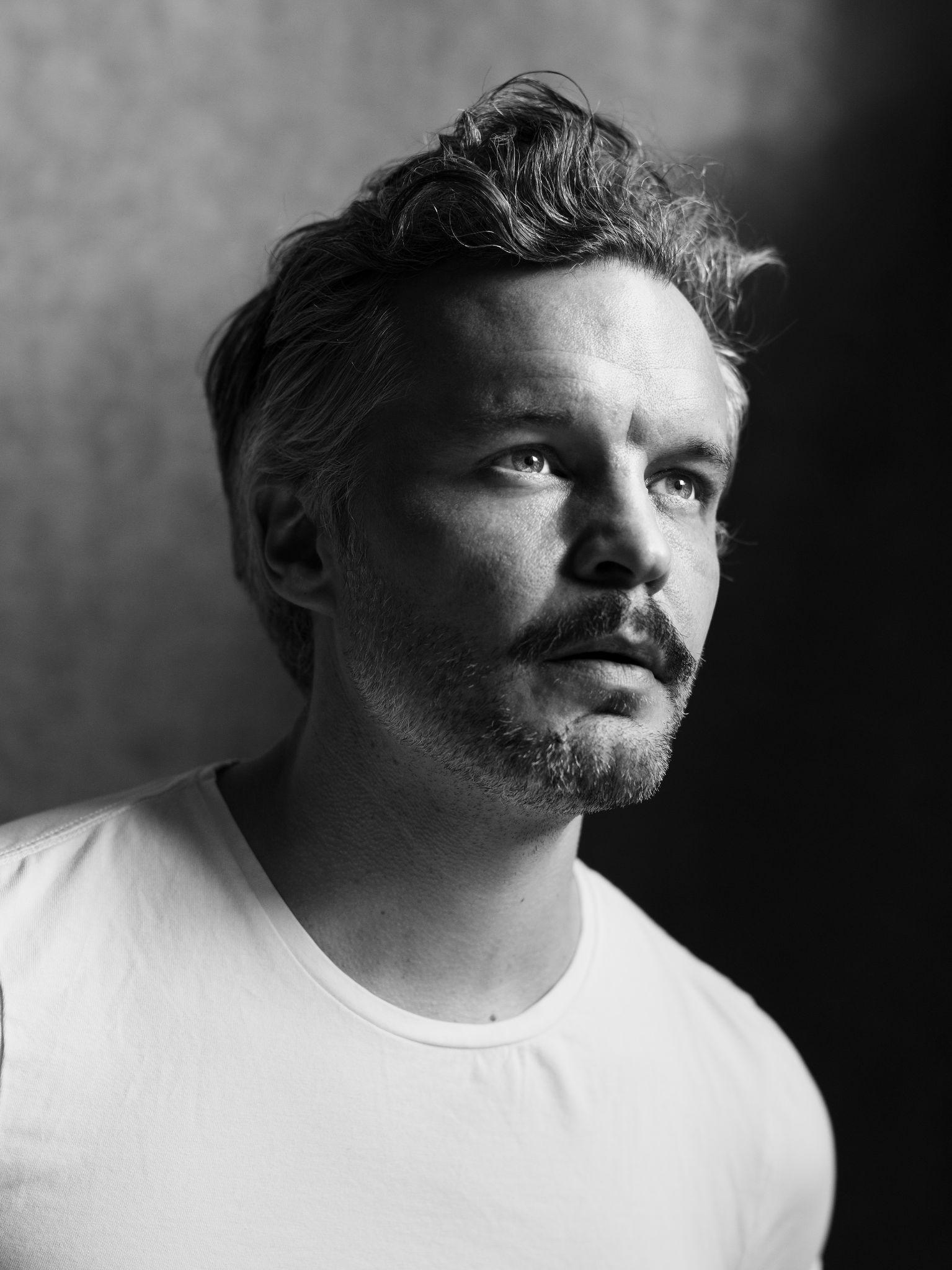 Photo Credit: Stephan Vanfleteren"The Tallest Man On Earth is reaching new heights.” — American Songwriter "The way redwoods and cathedrals scrape the sky, Matsson’s fingers pluck and strum his strings with a higher purpose, and his secret-weapon voice has remained a potent tool in the emotional arms race of modern music.” — MTV“[The Tallest Man On Earth’s] first band album is bittersweet and beautiful.” - UNCUTThis Friday, The Tallest Man On Earth aka Kristian Matsson will release Henry St., his first new album in four years on ANTI-. Named one of the year’s most anticipated releases by Pitchfork, Matsson today unveils its final single/video, “Looking For Love,” a song about Matsson’s stubborn optimism, and a shining example of producer Nick Sanborn of Sylvan Esso’s influence on the album. “The first day in the studio, Nick created this hissing noise while I was feedbacking electric guitar. We had so much fun jamming like that. Then Nick put down some piano to overdub my guitar, and we knew we had the song.” The tone for their collaboration was set. “Nick is so emotionally intelligent, and we share an almost childlike joy in things that can happen with music. He makes the songs come truly alive by keeping the performances and the humanity in––the kind of stuff that just happens during the session.” The accompanying “Looking For Love” video was filmed at a beach near Amsterdam, and completes a trilogy of Jeroen Dankers-directed videos made for Henry St., preceded by the “moody” (Consequence) “Henry St.” and “Every Little Heart,” whose video was praised by SPIN as “captivating.” Of the “Looking For Love” video, Dankers adds: “With this part I wanted to show an awakening, going out, discovering, becoming a new version of yourself but not always knowing where you go.”This weekend, The Tallest Man On Earth will return to CBS This Morning: Saturday to perform songs off Henry St. for their Saturday Sessions series. For those who didn’t catch The Tallest Man On Earth on this recent intimate spring run, including back-to-back sold out shows in Los Angeles and New York, Matsson’s Saturday Sessions offers a glimpse into his vibrant live show and what can be expected on his forthcoming fall North American tour. Full dates are listed below and tickets are on sale now.Watch The Tallest Man on Earth’s  “Looking For Love” VideoThe Tallest Man On Earth’s sixth album, Henry St., marks the first time Matsson recorded an album in a band setting. As described by Matsson, it’s the “most me album yet, because it covers so many of the different noises in my head. Having been away from it taught me that making music and performing is what I’m doing for the rest of my life, and I’m so grateful for it. It has given me new confidence and playfulness. This is what I do. It’s unconditional.”Watch The “Henry St.” VideoWatch The "Every Little Heart" VideoPre-order Henry St.The Tallest Man On Earth Tour Dates:Wed. Apr. 12 - Copenhagen, DK @ Amager Bio - SOLD OUTThu. Apr. 13 - Aarhus, DK @ Voxhall - SOLD OUTSun. Apr. 16 - Glasgow, UK @ QMUMon. Apr. 17 - Dublin, IE @ Vicar StreetTue. Apr. 18 - Manchester, UK @ Manchester CathedralWed. Apr. 19 - Leeds, UK @ The Leeds Irish CentreFri. Apr. 21 - London, UK @ O2 ForumSat. Apr. 22 - Bristol, UK @ Trinity - SOLD OUTMon. Apr. 24 - Amsterdam, NL @ Paradiso - SOLD OUTTue. Apr. 25 - Antwerp, BE @ De RomaWed. Apr. 26 - Paris, FR @ La CigaleThu. Apr. 27 - Lausanne, CH @ Les DocksSat. Apr. 29 - Milan, IT @ FabriqueSun. Apr. 30 - Munich, DE @ Freiheitshalle - SOLD OUTMon. May 1 - Berlin, DE @ MetropolTue. May 2 - Hamburg, DE @ Uebel & GefahlrlichWed. May 3 - Malmo, SE @ Plan B - SOLD OUTFri. May 5 - Oslo, NO @ Sentrum SceneSat. May 6 - Stockholm, SE @ Cirkus - SOLD OUTSun. May 7 - Stockholm, SE @ CirkusMon. May 8 - Goteborg, SE @ Pustervik - SOLD OUTTue. May 9 - Goteborg, SE @ Pustervik - SOLD OUTThu. Aug. 17 - Stockholm, SE @ Gröna LundFri. Aug. 18 - Knislinge, SE @ Wanås Music & ArtsSat. Aug. 19 - Örebro, SE @ Humlehagen Mon. Aug. 21 - Skellefteå, SE @ Sara KulturhusTue. Aug. 22 - Umeå, SE @ IdunWed. Aug. 23 - Uppsala, SE @ Almost A FestivalFri. Aug. 25 - Göteborg, SE @ LisebergSat. Aug. 26 - Husknarva @ Folkets Park Tue. Sep. 5 - Durham, NC @ The Carolina TheatreThu. Sep. 7 - Washington, DC @ 9:30 ClubFri. Sep. 8 - Philadelphia, PA @ Union TransferSat. Sep. 9 - Boston, MA @ RoyaleSun. Sep. 10 - Brooklyn, NY @ Brooklyn SteelWed. Sep. 13 - Montreal, QC @ Corona TheatreFri. Sep. 15 - Toronto, ON @ The Danforth Music HallSat. Sep. 16 - Detroit, MI @ The Majestic TheatreSun. Sep. 17 - Chicago, IL @ Thalia HallTue. Sep. 19 - St. Paul, MN @ Palace TheatreThu. Sep. 21 - Bozeman, MT @ The ElmSat. Sep. 23 - Seattle, WA @ Neptune TheatreSun. Sep. 24 - Vancouver, BC @ Commodore BallroomTue. Sep. 26 - Portland, OR @ Revolution HallFri. Sep. 29 - Los Angeles, CA @ The Theatre at Ace HotelSat. Sep. 30 - San Diego, CA @ The Observatory North ParkSun. Oct. 1 - Tucson, AZ @ Rialto TheatreWed. Oct. 4 - Austin, TX @ Scoot InnThu. Oct. 5 - Dallas, TX @ Granada TheaterSat. Oct. 7 - Saint Louis, MO @ The PageantWed. Oct. 11 - Nashville, TN @ Brooklyn BowlThu. Oct. 12 - Knoxville, TN @ Bijou TheatreFri. Oct. 13 - Atlanta, GA @ Variety PlayhouseSat. Oct. 14 - Asheville, NC @ The Orange Peel Download hi-res images & jpegs of The Tallest Man On Earth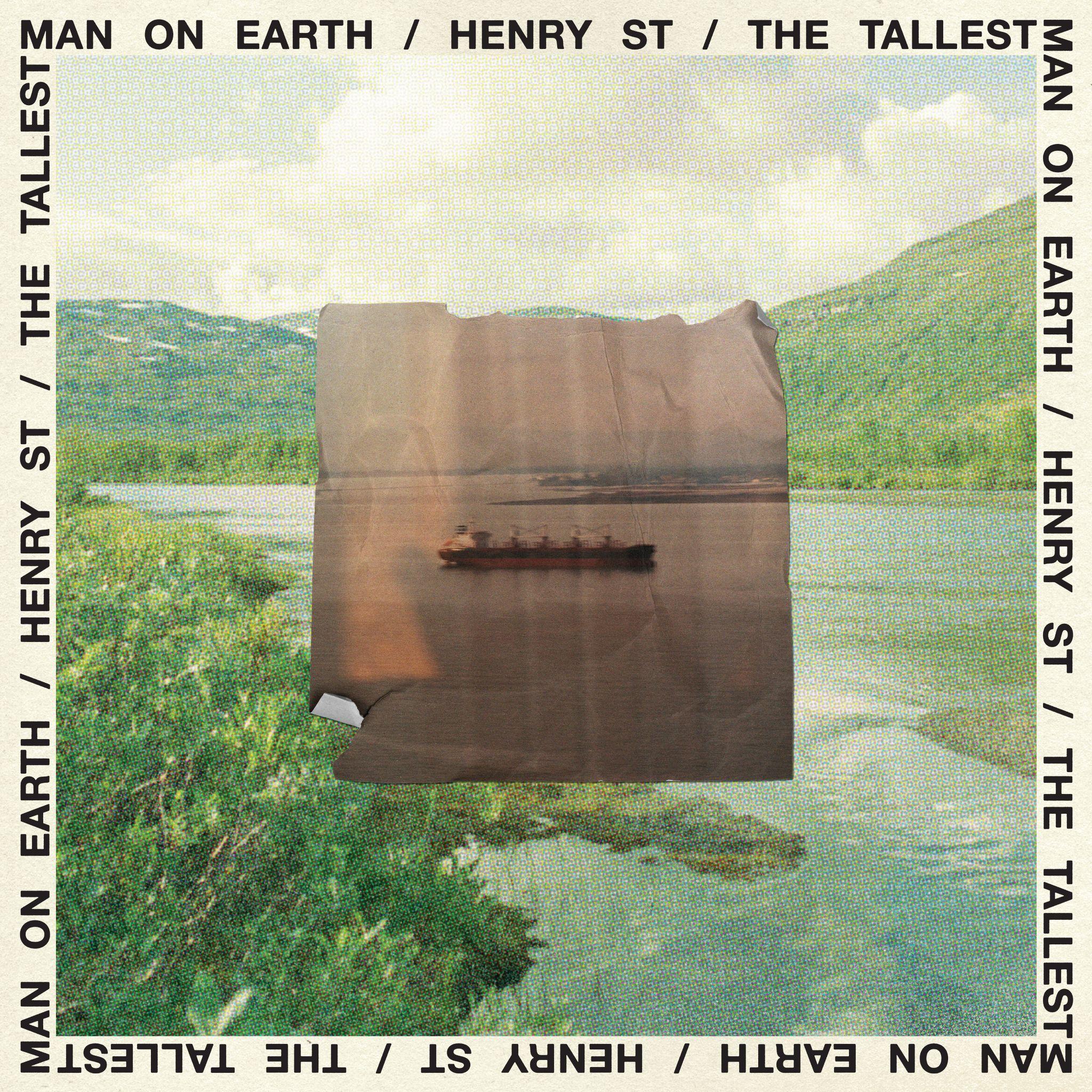 Henry St. Cover ArtworkWebsite | Instagram | TwitterFor more information, contact:Jessica Linker | Pitch Perfect PR –  jessica@pitchperfectpr.com, 773-942-6954Yuri Kwon | Pitch Perfect PR – yuri@pitchperfectpr.com, 773-654-1477